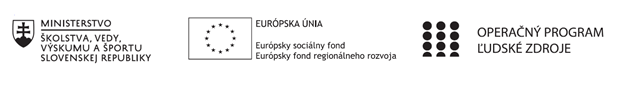 Správa o činnosti pedagogického klubu Príloha:Prezenčná listina zo stretnutia pedagogického klubuFotografie zo stretnutia klubu matematikyPrioritná osVzdelávanieŠpecifický cieľ1.1.1 Zvýšiť inkluzívnosť a rovnaký prístup ku kvalitnému vzdelávaniu a zlepšiť výsledky a kompetencie detí a žiakovPrijímateľZákladná škola, Štúrova 341, Hanušovce nad TopľouNázov projektuRozvoj funkčnej gramotnosti žiakov v základnej školeKód projektu  ITMS2014+312011Q919Názov pedagogického klubu Klub matematiky na 1. stupni ZŠDátum stretnutia  pedagogického klubu25.09.2019Miesto stretnutia  pedagogického klubuUčebňa I. CMeno koordinátora pedagogického klubuMgr. Anna RiškováOdkaz na webové sídlo zverejnenej správyhttps://zshanusovce.edupage.org/text17/ Manažérske zhrnutie:krátka anotácia, kľúčové slová K zlepšeniu výsledkov v medzinárodných meraniach so zameraním  na funkčnú gramotnosť žiakov je potrebné pristupovať systematický. Postupne rozvíjať schopnosť žiakov používať prostriedky IKT na vyhľadávanie, spracovanie a prezentáciu informácií, podporovať schopnosť využiť a interpretovať naučené vedomosti a poznatky v reálnych životných situáciách, riešiť rôzne typy úloh s prepojením na medzipredmetové vzťahy a aktívne ich pripravovať na testovanie funkčnej gramotnosti riešením rôznych pracovných listov a edukačných testov zameraných na čitateľskú, prírodovednú a matematickú gramotnosť. Následne  na základe vstupných a výstupných testov získame smerodajný ukazovateľ dosiahnutých výsledkov žiakov.Kľúčové slová: vstupné testy, funkčná gramotnosť (matematická, prírodovedná, čitateľská)  Hlavné body, témy stretnutia, zhrnutie priebehu stretnutia: Vstupné testy         1. Zostavenie návrhov na prípravu vstupného testu pre jednotlivé ročníky so zreteľom             na zistenie funkčnej gramotnosti žiakov.            2. Tvorba úloh k nami zvolenému textu,  praktická realizácia.  3. Diskusia   Úvodné privítanie členov klubu matematiky. Podpísanie prezenčnej listiny a oboznámenie s témou stretnutia.1.  Po oznámení témy si členovia klubu vytvorili po ročníkoch  štyri skupinky. Následne po krátkej     inštruktáži zo strany koordinátora klubu matematiky členovia v jednotlivých skupinkách     predkladali návrhy k výberu textu vhodného na zostavenie úloh pre matematickú, čitateľskú    a prírodovednú gramotnosť. 2. V každom tíme sme zostavili k textom  desať adekvátnych úloh, v ktorých sa navzájom prelínajú     štyri úlohy zo slovenského jazyka a literatúry, tri úlohy z prírodovedy a tri úlohy z matematiky.     Stanovili sme si kritéria hodnotenia vstupného testu. Za každú správnu odpoveď bude pridelený     1 bod, za nesprávnu odpoveď 0 bodov. Vypracovali sme k hodnotenie vstupného testu pre každý     ročník  kľúč správnych odpovedí.      Svoje výsledky práce v závere klubu odovzdali  členovia koordinátorke klubu matematiky. 3. V rámci diskusie sme  sa zjednotili  na usporiadaní a grafickej úprave úloh použitých vo vstupnom     teste.Závery a odporúčania:Pri tvorbe vstupného testu navzájom kooperovať s členmi klubov prírodovedy a slovenského jazyka a literatúry.V rámci tímovej spolupráce predkladať a prekonzultovať návrhy  k úprave vstupného testu na funkčnú gramotnosť. Vypracoval (meno, priezvisko)Mgr. Anna RiškováDátum26.09.2019PodpisSchválil (meno, priezvisko)DátumPodpis